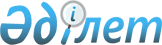 Об определении перечня должностей специалистов социального обеспечения, образования, культуры, работающих в аульной (сельской) местности Енбекшильдерского района
					
			Утративший силу
			
			
		
					Постановление акимата Енбекшильдерского района Акмолинской области от 7 мая 2012 года № А-4/148. Зарегистрировано Управлением юстиции Енбекшильдерского района Акмолинской области 17 мая 2012 года № 1-10-162. Утратило силу постановлением акимата Енбекшильдерского района Акмолинской области от 24 июня 2014 года № а-5/177      Сноска. Утратило силу постановлением акимата Енбекшильдерского района Акмолинской области от 24.06.2014 № а-5/177 (вводится в действие со дня официального опубликования).

      В соответствии со статьями 18, 238 Трудового кодекса Республики Казахстан от 15 мая 2007 года, Законом Республики Казахстан от 23 января 2001 года «О местном государственном управлении и самоуправлении в Республике Казахстан», на основании решения Енбекшильдерского районного маслихата от 18 апреля 2012 года № С-3/3 «О согласовании перечня должностей специалистов социального обеспечения, образования, культуры, работающих в аульной (сельской) местности Енбекшильдерского района» ПОСТАНОВЛЯЕТ:



      1. Определить перечень должностей специалистов социального обеспечения, образования, культуры, работающих в аульной (сельской) местности Енбекшильдерского района согласно приложению.



      2. Контроль за исполнением данного постановления возложить на заместителя акима Енбекшильдерского района Калиева Б.Ш.



      3. Данное постановление вступает в силу со дня государственной регистрации в Департаменте юстиции Акмолинской области и вводится в действие со дня официального опубликования.      Аким района                                А.САДУАҚАСҰЛЫ

Приложение       

к постановлению акимата

Енбекшильдерского района

от «7» мая 2012 года  

№ А-4/148        Перечень должностей специалистов социального обеспечения, образования, культуры, работающих в аульной (сельской) местности Енбекшильдерского района

      1. Должности специалистов социального обеспечения:

      1) социальный работник по уходу за инвалидами и престарелыми людьми.



      2. Должности специалистов образования:

      1) руководитель и заместитель руководителя государственного учреждения, казенного предприятия;

      2) педагогические работники и приравненные к ним лица: учитель всех специальностей, воспитатель, методист, музыкальный руководитель, художественный руководитель, педагог-психолог, вожатый, преподаватель по начальной военной подготовке;

      3) специалисты (главные, старшие), в том числе: заведующая библиотекой, библиотекарь, медицинская сестра.



      3. Должности специалистов культуры:

      1) руководитель государственного учреждения и казенного предприятия;

      2) специалисты (главные, старшие), в том числе: культорганизатор, библиотекарь, художественный руководитель.
					© 2012. РГП на ПХВ «Институт законодательства и правовой информации Республики Казахстан» Министерства юстиции Республики Казахстан
				